Конференция Сторон Минаматской конвенции о ртутиПервое совещаниеЖенева, 24-29 сентября 2017 годаПункт 5 a) viii) предварительной повестки дня*Вопросы для принятия мер Конференцией Сторон на ее первом совещании: вопросы, оговоренные в Конвенции: финансовые правила для Конференции Сторон и любых ее вспомогательных органов, а также финансовые положения, регулирующие функционирование секретариата, как это предусмотрено в пункте 4 статьи 23Проект финансовых правил Конференции Сторон Минаматской конвенции о ртути и любых ее вспомогательных органов, а также финансовые положения, регулирующие функционирование секретариата Конвенции 	Записка секретариата1.	В пункте 4 статьи 23 Минаматской конвенции о ртути предусматривается, что Конференция Сторон Конвенции «на своем первом совещании консенсусом согласовывает и принимает правила процедуры и финансовые правила для себя и любых своих вспомогательных органов, а также финансовые положения, регулирующие функционирование секретариата». 2.	На своих шестой и седьмой сессиях Межправительственный комитет для ведения переговоров по подготовке имеющего обязательную юридическую силу глобального документа по ртути рассмотрел проект финансовых правил Конференции Сторон и ее вспомогательных органов и финансовые положения, регулирующие функционирование секретариата. На своей шестой сессии Комитет подготовил пересмотренный вариант проекта финансовых правил и постановил, что он дополнительно рассмотрит его на своей седьмой сессии. На своей седьмой сессии, после состоявшихся обсуждений, Комитет подготовил новый пересмотренный вариант, но ряд вопросов остался нерешенным, в том числе в отношении организационных мер по размещению секретариата и аспектов взноса принимающей страны. Доработка проекта финансовых правил была также отложена до завершения обсуждений на второй сессии Ассамблеи Организации Объединенных Наций по окружающей среде, состоявшейся в Найроби в мае 2016 года, по вопросам отношений между Программой Организации Объединенных Наций по окружающей среде и многосторонними природоохранными соглашениями, для которых она обеспечивает функции секретариата. Резолюция по этому вопросу, принятая Ассамблеей по окружающей среде – резолюция 2/18 – воспроизводится в приложении к документу UNEP/MC/COP.1/INF.9. 3.	На своей седьмой сессии Межправительственный комитет для ведения переговоров постановил, что проект финансовых правил, содержащийся в приложении к документу UNEP(DTIE)/Hg/INC.7/22/Rev.1, будет представлен для рассмотрения и возможного принятия Конференцией Сторон на ее первом совещании. Проект решения, предусматривающий принятие финансовых правил Конференцией на ее первом совещании, соответственно, изложен в приложении I к настоящей записке, в то время как проект финансовых правил, содержащийся в приложении к документу UNEP(DTIE)/Hg/INC.7/22/Rev.1, воспроизводится в приложении II к настоящей записке без официального редактирования. 	Меры, предлагаемые для принятия Конференцией Сторон4.	Конференция, возможно, пожелает рассмотреть вопрос о принятии проекта финансовых правил с любыми изменениями, которые он сочтет необходимыми. Приложение I Проект решения МК-1/[XX]: Финансовые правила Конференции Сторон Минаматской конвенции о ртути и любых ее вспомогательных органов, а также финансовые положения, регулирующие функционирование секретариата Конференция Сторон,ссылаясь на пункт 4 статьи 23 Минаматской конвенции о ртути,постановляет принять финансовые правила Конференции Сторон и ее вспомогательных органов, изложенные в приложении к настоящему решению.Приложение II Проект финансовых правил Конференции Сторон Минаматской конвенции о ртути, ее вспомогательных органов и секретариата КонвенцииСфера охватаПравило 1Настоящими правилами регулируются вопросы ведения финансовых дел Конференции Сторон Минаматской конвенции о ртути, ее вспомогательных органов и секретариата Конвенции. По вопросам, которые конкретно не оговорены настоящими правилами, применяются Финансовые положения и правила Организации Объединенных Наций.Финансовый периодПравило 2Продолжительность финансового периода составляет календарный год. Двухгодичные программа работы и бюджет Минаматской конвенции обычно состоят из двух следующих один за другим календарных годов, первый из которых является четным годом.БюджетПравило 31.	Глава секретариата Минаматской конвенции о ртути подготавливает бюджетную смету на следующий двухгодичный период в долларах Соединенных Штатов Америки, отражающую планируемые поступления и расходы за каждый год. Бюджет должен представляться в программном формате [, согласованном с форматом, используемым секретариатами Базельской конвенции о контроле за трансграничной перевозкой опасных отходов и их удалением, Роттердамской конвенции о процедуре предварительного обоснованного согласия в отношении отдельных опасных химических веществ и пестицидов в международной торговле и Стокгольмской конвенции о стойких органических загрязнителях]. Глава секретариата направляет бюджетную смету, а также фактические поступления и расходы за каждый год предыдущего двухгодичного периода и смету фактических расходов в течение текущего двухгодичного периода всем Сторонам Конвенции не позднее чем за 90 дней до открытия совещания Конференции Сторон, на котором должен быть утвержден бюджет.2.	Конференция Сторон рассматривает бюджетную смету и принимает операционный бюджет консенсусом, санкционируя расходы, за исключением тех, о которых говорится в пунктах 3 и 4 правила 4, до начала охватываемого им финансового периода.3.	Глава секретариата предоставляет Конференции Сторон смету расходов по мерам, имеющим бюджетные последствия, которые не предусмотрены в проекте программы работы, но включены в предлагаемые проекты решений, до принятия этих решений Конференцией Сторон.4.	Утверждение операционного бюджета Конференцией Сторон означает предоставление главе секретариата полномочий принимать обязательства и производить платежи в целях, для которых были утверждены ассигнования, и в пределах утвержденных при этом сумм, при непременном условии, что, если иное прямо не санкционировано Конференцией Сторон, обязательства обеспечены соответствующими поступлениями.5.	Глава секретариата может производить перераспределение средств в рамках каждой основной статьи ассигнований утвержденного операционного бюджета. Глава секретариата может также производить перераспределение средств между такими статьями ассигнований в объеме до 20 процентов от основной статьи ассигнований, из которой производится перераспределение, если иной лимит не установлен Конференцией Сторон.ФондыПравило 41.	Директор-исполнитель Программы Организации Объединенных Наций по окружающей среде учреждает Общий целевой фонд Конвенции, которым распоряжается глава секретариата. Этот Фонд предназначен для оказания финансовой поддержки работе секретариата Конвенции. [На счет этого Фонда зачисляются взносы, вносимые в соответствии с подпунктом а) [и подпунктом b)] пункта 1 правила 5.] На счет этого Фонда [также] зачисляются взносы Программы Организации Объединенных Наций по окружающей среде, вносимые в соответствии с подпунктом f) пункта 1 правила 5. Все бюджетные расходы, производимые в соответствии с пунктом 4 правила 3, относятся на счет Общего целевого фонда. 2.	В рамках Общего целевого фонда выделяется резерв оборотных средств, размер которого поддерживается на уровне, периодически устанавливаемом Конференцией Сторон на основе консенсуса. Резерв оборотных средств предназначен для обеспечения бесперебойной работы в случае временного дефицита кассовых средств. После выборки средств из резерва оборотного капитала, он пополняется до утвержденного уровня в кратчайшие сроки и не позднее окончания следующего года.3.	Директор-исполнитель Программы Организации Объединенных Наций по окружающей среде учреждает Специальный целевой фонд, которым распоряжается глава секретариата. В этот Фонд поступают взносы согласно подпунктам c)-f) пункта 1 правила 5 для оказания поддержки, в частности, в деле:[а)	принятия мер, содействующих и способствующих технической помощи, подготовке кадров [и] созданию потенциала [, включая институциональное укрепление,] [и передаче технологий] в соответствии со статьей 14;[a)-альт.  принятия мер, содействующих и способствующих технической помощи, созданию потенциала и передаче технологий в соответствии со статьей 14;][a)-бис.  принятия мер, содействующих и способствующих технической помощи, созданию потенциала [, включая институциональное укрепление,] и передаче технологий в соответствии со статьей 14;] b)	обеспечения участия представителей Сторон, являющихся развивающимися странами, прежде всего тех Сторон из их числа, которые относятся к категории наименее развитых стран и малых островных развивающихся государств, и Сторон, являющихся странами с переходной экономикой, в совещаниях Конференции Сторон и ее вспомогательных органов в соответствии с процедурой, изложенной в приложении к финансовым правилам;с)	реализации других соответствующих задач, согласующихся с целями Конвенции.4.	С одобрения Конференции Сторон Директор-исполнитель Программы Организации Объединенных Наций по окружающей среде может учреждать другие целевые фонды при условии, что они соответствуют целям Конвенции.5.	Если Конференция Сторон принимает решение упразднить целевой фонд, учрежденный в соответствии с настоящими правилами, то она сообщает об этом Директору-исполнителю Программы Организации Объединенных Наций по окружающей среде не позднее чем за шесть месяцев до срока его упразднения. Конференция Сторон принимает в консультации с Директором-исполнителем Программы Организации Объединенных Наций по окружающей среде решение о распределении любых не связанных обязательствами средств, оставшихся после оплаты всех ликвидационных расходов.ВзносыПравило 51.	Ресурсы Конференции Сторон включают в себя: а)	взносы, вносимые Сторонами ежегодно на основе ориентировочной шкалы, утвержденной консенсусом Конференцией Сторон и основанной на шкале взносов Организации Объединенных Наций, которая периодически утверждается Генеральной Ассамблеей, с коррективами, обеспечивающими, чтобы взнос любой Стороны составлял не менее 0,01 процента от общей суммы, чтобы ни один взнос не превышал 22 процентов от общей суммы и чтобы взнос ни для одной из Сторон, относящихся к наименее развитым странам, не превышал 0,01 процента от общей суммы;[b)	[75] [60] процентов от нецелевых взносов, вносимых ежегодно правительством страны, являющейся принимающей стороной секретариата Конвенции;c)	оставшиеся [25] [40] процентов от нецелевых взносов, вносимых ежегодно правительством страны, являющейся принимающей стороной для секретариата Конвенции, которые в первоочередном порядке направляются на цели, предусмотренные в подпункте b) пункта 3 правила 4;d)	целевые взносы, вносимые ежегодно правительством страны, являющейся принимающей стороной для секретариата Конвенции;][альт b)–d) дополнительные взносы, вносимые правительством страны, являющейся принимающей стороной для секретариата Конвенции] [, включая целевые взносы, вносимые правительством страны, являющейся принимающей стороной для секретариата Конвенции];]e)	взносы, вносимые ежегодно Сторонами в дополнение к взносам, внесенным согласно пунктам a)–d);f)	взносы, поступающие от государств, которые не являются Сторонами Конвенции, а также от правительственных, межправительственных и неправительственных организаций и из других источников;g)	нераспределенное сальдо доходов, полученных за предыдущие финансовые периоды;h)	прочие поступления.2.	Конференция Сторон при принятии ориентировочной шкалы взносов, упомянутой в подпункте а) пункта 1 правила 5, вносит коррективы, с тем чтобы учесть взносы Сторон, не являющихся членами Организации Объединенных Наций, а также тех региональных организаций экономической интеграции, которые являются Сторонами Конвенции.3.	Применительно к взносам, вносимым в соответствии с подпунктом а) пункта 1 правила 5:а)	взносы за каждый календарный год ожидаются к 1 января этого года и должны уплачиваться оперативно и в полном объеме. Стороны должны уведомляться о размере своих взносов за данный год к 15 октября предыдущего года;b)	каждая Сторона, насколько это возможно заблаговременно, до установленной даты внесения взносов информирует главу секретариата о том взносе, который она намеревается внести, и предполагаемых сроках его внесения; с)	если взносы каких-либо Сторон не были получены до 31 декабря соответствующего года, глава секретариата уведомляет эти Стороны в письменном виде о важности погашения ими задолженности по взносам за предыдущие периоды и представляет доклад Конференции Сторон на ее следующем совещании о консультациях с такими Сторонами;d)	в случае непоступления взносов от любой Стороны по истечении двух и более лет глава секретариата вместе с любой Стороной, имеющей задолженность по взносам, принимает решение о составлении графика платежей, чтобы позволить этим Сторонам погасить всю имеющуюся задолженность в течение шести лет, в зависимости от финансовых возможностей Сторон, и своевременно вносить свои будущие взносы. Глава секретариата представляет Бюро и Конференции Сторон на их следующих совещаниях доклад о ходе исполнения указанных графиков;е)	в случае непринятия совместного решения о графике платежей или его неисполнения Конференцией Сторон принимается решение о соответствующих мерах с учетом [конкретных потребностей и] особых обстоятельств [развивающихся стран, особенно] наименее развитых стран или малых островных развивающихся государств;f)	с учетом важности полного и эффективного участия Сторон, являющихся развивающимися странами, в частности наименее развитых стран и малых островных развивающихся государств, и Сторон с переходной экономикой глава секретариата напоминает Сторонам о потребности во взносах в Специальный целевой фонд не позднее чем за шесть месяцев до каждого очередного совещания Конференции Сторон, исходя из финансовой потребности, и настоятельно призывает Стороны, располагающие соответствующими возможностями, обеспечить, чтобы любые взносы уплачивались не позднее чем за три месяца до проведения совещания.4.	Взносы, вносимые согласно подпунктам b) и с) пункта 1 правила 5, используются в соответствии с положениями и условиями, отвечающими целям Конвенции, а также Финансовым положениям и правилам Организации Объединенных Наций, которые могут быть согласованы между главой секретариата и вносителями.5.	Государствами и региональными организациями экономической интеграции, которые становятся Сторонами Конвенции после начала финансового периода, вносятся взносы согласно подпункту а) пункта 1 правила 5 в размере, пропорциональном времени, оставшемуся до конца данного финансового периода. В конце каждого финансового периода производится соответствующая корректировка для других Сторон.6.	Все взносы уплачиваются в долларах Соединенных Штатов или в их эквиваленте в конвертируемой валюте. Они депонируются на банковский счет, указанный Директором-исполнителем Программы Организации Объединенных Наций по окружающей среде после консультаций с главой секретариата. При переводе суммы взносов в доллары Соединенных Штатов используется действующий валютный курс Организации Объединенных Наций.7.	Глава секретариата оперативно подтверждает поступление всех объявленных и фактических взносов и информирует Стороны о положении дел с объявленными взносами и о ходе уплаты взносов путем размещения обновленной информации на веб-сайте Конвенции.8.	Взносы, которые не должны быть израсходованы незамедлительно, инвестируются в соответствии с применимыми правилами Организации Объединенных Наций по усмотрению Директора-исполнителя Программы Организации Объединенных Наций по окружающей среде в консультации с главой секретариата. В случае, если они не достигнут согласия, решение о дальнейших действиях принимает Директор-исполнитель. Получаемый в результате этого доход направляется в соответствующий целевой фонд Конвенции.Отчетность и ревизияПравило 61.	К отчетности и распоряжению финансовыми ресурсами всех фондов, регулируемых настоящими правилами, применяются процедуры внутренней и внешней ревизии, действующие в Организации Объединенных Наций.2.	Промежуточный финансовый отчет за финансовый период представляется Конференции Сторон, а проверенный итоговый финансовый отчет за весь финансовый период представляется Конференции Сторон в возможно кратчайший срок после закрытия бухгалтерских счетов за этот финансовый период.3.	Конференция Сторон информируется о любых соответствующих замечаниях в докладах Комиссии ревизоров Организации Объединенных Наций о финансовых ведомостях Программы Организации Объединенных Наций по окружающей среде и замечаниях в докладах по результатам внешних ревизий.Расходы на административную поддержкуПравило 7Конференцией Сторон из фондов, указанных в пунктах 1, 3 и 4 правила 4, предоставляется Программе Организации Объединенных Наций по окружающей среде возмещение за услуги, оказанные Конференции Сторон, ее вспомогательным органам и секретариату Конвенции, в соответствии с условиями, которые могут периодически согласовываться между Конференцией Сторон и Программой Организации Объединенных Наций по окружающей среде, либо – при отсутствии такого согласования – в соответствии с общей политикой Организации Объединенных Наций.ПоправкиПравило 8Любые поправки к настоящим правилам принимаются Конференцией Сторон на основе консенсуса.	[Приложение к финансовым правиламПроцедура распределения финансовых средств из добровольного Специального целевого фонда (SV) для оказания содействия участию Сторон в совещаниях Конференции Сторон1.	Процедура содействия участию правомочных представителей в совещаниях, проводимых в рамках Конвенции, призвана обеспечить полное и активное участие Сторон, являющихся развивающимися странами, в частности наименее развитых стран и малых островных развивающихся государств, а также Сторон с переходной экономикой в мероприятиях Конвенции в целях расширения охвата опыта и информации, имеющихся у Сторон Конвенции, и поощрения осуществления Конвенции на местном, национальном, региональном и международном уровнях.2.	Процедура призвана [предоставлять приоритет] [уделять особое внимание] наименее развитым странам и малым островным развивающимся государствам, после чего преследуется цель обеспечения адекватного представительства всех стран, являющихся правомочными Сторонами. При ее осуществлении следует и в дальнейшем руководствоваться практикой, установленной в рамках Организации Объединенных Наций.3.	Секретариату следует как можно скорее и, предпочтительно, заблаговременно за шесть месяцев уведомлять Стороны о сроках и месте проведения совещаний Конференции Сторон.4.	После рассылки уведомления о проведении совещания правомочным Сторонам следует предложить проинформировать секретариат по официальным каналам связи как можно скорее, но не позднее чем за три месяца до проведения совещания, о том, запрашивается ли финансирование.5.	Исходя из наличия финансовых ресурсов и числа полученных запросов, глава секретариата подготавливает перечень спонсируемых представителей. Этот перечень составляется в соответствии с пунктами 1 и 2 выше в целях обеспечения адекватного географического представительства правомочных регионов, при этом [приоритет] [особое внимание] уделяется наименее развитым странам и малым островным развивающимся государствам.6.	Секретариату следует заблаговременно за четыре недели уведомить правомочные страны, которым не будет обеспечена финансовая поддержка, предложив им изыскать другие альтернативные источники финансирования.	7.	Главе секретариата предлагается взаимодействовать с Директором-исполнителем Программы Организации Объединенных Наций по окружающей среде в целях неприменения нормы о расходах на поддержку программ в отношении взносов в целевой фонд технического сотрудничества для обеспечения участия представителей из развивающихся стран и стран с переходной экономикой, при том понимании, что обеспечиваемые дополнительные средства будут использоваться только для расширения представительства правомочных Сторон.] ОРГАНИЗАЦИЯОБЪЕДИНЕННЫХНАЦИЙОРГАНИЗАЦИЯОБЪЕДИНЕННЫХНАЦИЙMCUNEP/MC/COP.1/13Distr.: General4 April 2017RussianOriginal: English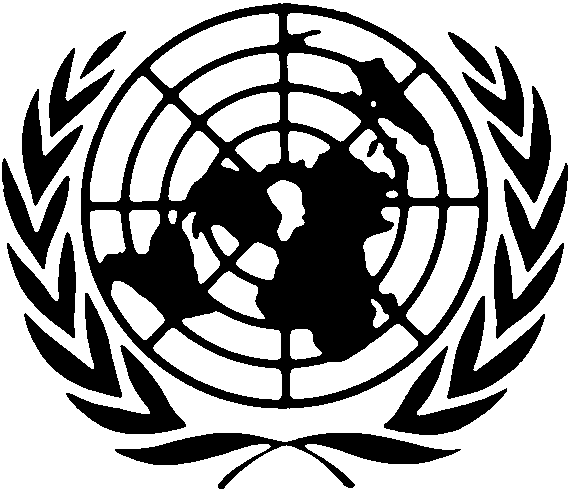 Программа Организации
Объединенных Наций по
окружающей средеПрограмма Организации
Объединенных Наций по
окружающей средеDistr.: General4 April 2017RussianOriginal: EnglishПрограмма Организации
Объединенных Наций по
окружающей средеПрограмма Организации
Объединенных Наций по
окружающей средеDistr.: General4 April 2017RussianOriginal: EnglishПрограмма Организации
Объединенных Наций по
окружающей средеПрограмма Организации
Объединенных Наций по
окружающей средеDistr.: General4 April 2017RussianOriginal: English